GOVERNO DO ESTADO DE SÃO PAULO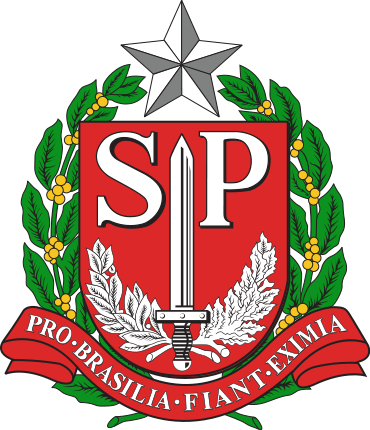 Secretaria da EducaçãoSubsecretaria de Acompanhamento do Interior         DIRETORIA DE ENSINO – REGIÃO DE PIRACICABA                        Rua João Sampaio, 666 - São Dimas - Piracicaba Cep: 13.416-383 - Fone: (19) 34373340EDITAL Nº 05/21 – Do resultado do Credenciamento , nos termos da RES 75/2018 A Dirigente Regional de Ensino da Diretoria de Ensino - Região de Piracicaba torna pública o reusultdo do credenciamento dos professores para atuarem no CEEJADisciplia : Arte  Daniel  Barbosa dos Santos  RG 45.484.395-1   Lígua estrangeira Moderna  - InglêsJussara  Morales Marciano   RG 14.420.231-1   Henais Maria Avizu Nozella de Oliveira	                      Angelo Manoel Cobra        RG 9.677.338-8	                      RG 17.668.142         Dirigente Regional de Ensino	                      Diretor de EscolaANEXO A: (papel timbrado da escola)Declaração de assiduidade para inscrição no Processo Específico de Credenciamento, seleção e atribuição de aulas aos docentes interessados em atuar no CEEJA.O Diretor de  Escola  da EE,	nomunicípio de  .....................................................................  - Diretoria  de  Ensino Região..........................................................................,   declara   para   fins   de   inscrição   noProcesso de Credenciamento junto ao Centro Estadual de Educação de Jovens e Adultos	que.................................................................................................................................RG.............................................................................	 (ocupante de função atividade /  categoria O ou candidato a contratacao) com  Licenciatura Plena em........................................................................................................................................................... :conta com ..................................... dias trabalhados no Magistério Oficial da Secretaria de Estado da Educação de São Paulo, contados até a data base 30/06/2020.apresentou as seguintes ausências e afastamentos comprovados nos últimos 2 anos e meio (data base 30/06/2020):............................. dias trabalhados durante o ano de 2020 (considerados até30/06/2020)	faltas abonadas...............................faltas justificadas...............................faltas injustificadas faltas médicas...............................dias de Licença para tratamento de Saúde ou de pessoa da família............................... total de afastamentos 	 	,	, de 2021Diretor de Escola:ANEXO B:Declaração de experiência junto ao CEEJA para inscrição no processo de credenciamento, escolha e atribuição de aulas aos docentes interessados em atuar no CEEJA de Piracicaba.O Diretor de Escola do CEEJA	,Diretoria de Ensino Região	, declara para fins  deinscrição para o Processo de Credenciamento para atuação junto ao Centro Estadual de	Educação	de	Jovens	e	Adultos,	que:..............................................................................RG...............................................titular	de	cargo	da	disciplina....................................................... ou ocupante de função atividade, portador de Licenciatura  Plena  em	contacom	 trabalhados junto ao CEEJA.(........................................................................)	diasDeclara ainda que, tendo atuado nesta Unidade Escolar, teve desempenho considerado	.................................................................................(satisfatório	ouinsatisfatório) ..............................................................,	de 2021.Diretor de Escola